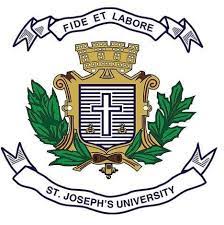 ST. JOSEPH’S UNIVERSITY, BENGALURU - 27MA ADVERTISING AND PUBLIC RELATIONS: II SEMESTERSEMESTER EXAMINATION: APRIL 2024(Examination conducted in May/ June 2024)APR 8622:  Media Law and Ethics(For current batch students only)Time – 1 hour								Max Marks - 25This paper contains ONE printed page and TWO parts. Answer any THREE of the following 250 words each:	(3 x 5 = 15)What are the fundamental rights given to citizens? Explain.Write a detailed note on the law of Defamation. Give relevant examples.What is copyright and why should it be protected? Explain with a relevant case.With reference to advertisements, explain any two acts used to define them in the case of violations or uncensored representations.Explain the law of sedition. What were the changes made to the law?Answer any ONE of the following in 350 words: 	(1 x 10 = 10)What are Intellectual Property Rights? Explain.Discuss the reasonable restrictions under Article 19 (1) (a).*****